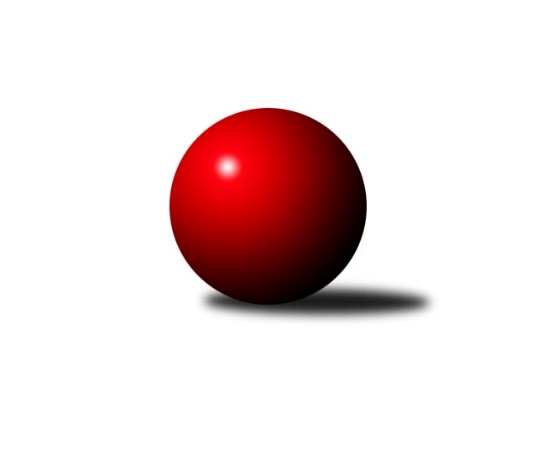 Č.3Ročník 2023/2024	10.6.2024 2. KLM B 2023/2024Statistika 3. kolaTabulka družstev:		družstvo	záp	výh	rem	proh	skore	sety	průměr	body	plné	dorážka	chyby	1.	TJ Spartak Přerov	3	3	0	0	17.0 : 7.0 	(39.5 : 32.5)	3476	6	2311	1164	22.3	2.	TJ Unie Hlubina	3	3	0	0	16.0 : 8.0 	(39.5 : 32.5)	3295	6	2210	1085	22.7	3.	KK Blansko	3	2	0	1	14.0 : 10.0 	(38.5 : 33.5)	3264	4	2196	1068	33.7	4.	TJ Sokol Chvalíkovice	3	2	0	1	14.0 : 10.0 	(38.0 : 34.0)	3222	4	2198	1024	28	5.	KK Moravská Slávia Brno	3	2	0	1	13.0 : 11.0 	(36.5 : 35.5)	3368	4	2216	1151	20.3	6.	KC Zlín	3	1	1	1	13.0 : 11.0 	(37.0 : 35.0)	3269	3	2180	1088	28.3	7.	TJ Start Rychnov n. Kn.	2	1	0	1	9.5 : 6.5 	(24.0 : 24.0)	3405	2	2248	1157	25.5	8.	TJ Sokol Šanov	3	1	0	2	10.5 : 13.5 	(33.5 : 38.5)	3284	2	2235	1049	37	9.	TJ Horní Benešov	3	1	0	2	8.0 : 16.0 	(35.5 : 36.5)	3336	2	2249	1087	35.3	10.	VKK Vsetín	3	0	1	2	10.0 : 14.0 	(32.0 : 40.0)	3248	1	2174	1074	33	11.	KK Slovan Rosice	2	0	0	2	5.0 : 11.0 	(22.5 : 25.5)	3461	0	2283	1178	25	12.	HKK Olomouc	3	0	0	3	6.0 : 18.0 	(31.5 : 40.5)	3311	0	2205	1106	25.3Tabulka doma:		družstvo	záp	výh	rem	proh	skore	sety	průměr	body	maximum	minimum	1.	TJ Sokol Chvalíkovice	2	2	0	0	11.0 : 5.0 	(27.0 : 21.0)	3376	4	3395	3356	2.	TJ Spartak Přerov	1	1	0	0	6.0 : 2.0 	(14.5 : 9.5)	3482	2	3482	3482	3.	KC Zlín	1	1	0	0	6.0 : 2.0 	(13.0 : 11.0)	3318	2	3318	3318	4.	TJ Horní Benešov	1	1	0	0	5.0 : 3.0 	(16.0 : 8.0)	3456	2	3456	3456	5.	TJ Unie Hlubina	1	1	0	0	5.0 : 3.0 	(13.0 : 11.0)	3146	2	3146	3146	6.	KK Blansko	2	1	0	1	9.0 : 7.0 	(27.5 : 20.5)	3326	2	3360	3291	7.	TJ Sokol Šanov	2	1	0	1	8.5 : 7.5 	(22.5 : 25.5)	3325	2	3387	3263	8.	KK Moravská Slávia Brno	2	1	0	1	8.0 : 8.0 	(24.5 : 23.5)	3437	2	3465	3409	9.	VKK Vsetín	2	0	1	1	7.0 : 9.0 	(24.0 : 24.0)	3175	1	3190	3159	10.	TJ Start Rychnov n. Kn.	1	0	0	1	3.5 : 4.5 	(12.0 : 12.0)	3349	0	3349	3349	11.	HKK Olomouc	1	0	0	1	2.0 : 6.0 	(12.0 : 12.0)	3357	0	3357	3357	12.	KK Slovan Rosice	1	0	0	1	2.0 : 6.0 	(10.5 : 13.5)	3462	0	3462	3462Tabulka venku:		družstvo	záp	výh	rem	proh	skore	sety	průměr	body	maximum	minimum	1.	TJ Unie Hlubina	2	2	0	0	11.0 : 5.0 	(26.5 : 21.5)	3370	4	3386	3354	2.	TJ Spartak Přerov	2	2	0	0	11.0 : 5.0 	(25.0 : 23.0)	3473	4	3533	3412	3.	TJ Start Rychnov n. Kn.	1	1	0	0	6.0 : 2.0 	(12.0 : 12.0)	3460	2	3460	3460	4.	KK Moravská Slávia Brno	1	1	0	0	5.0 : 3.0 	(12.0 : 12.0)	3298	2	3298	3298	5.	KK Blansko	1	1	0	0	5.0 : 3.0 	(11.0 : 13.0)	3202	2	3202	3202	6.	KC Zlín	2	0	1	1	7.0 : 9.0 	(24.0 : 24.0)	3244	1	3271	3217	7.	KK Slovan Rosice	1	0	0	1	3.0 : 5.0 	(12.0 : 12.0)	3460	0	3460	3460	8.	TJ Sokol Chvalíkovice	1	0	0	1	3.0 : 5.0 	(11.0 : 13.0)	3069	0	3069	3069	9.	VKK Vsetín	1	0	0	1	3.0 : 5.0 	(8.0 : 16.0)	3321	0	3321	3321	10.	TJ Sokol Šanov	1	0	0	1	2.0 : 6.0 	(11.0 : 13.0)	3242	0	3242	3242	11.	HKK Olomouc	2	0	0	2	4.0 : 12.0 	(19.5 : 28.5)	3288	0	3293	3283	12.	TJ Horní Benešov	2	0	0	2	3.0 : 13.0 	(19.5 : 28.5)	3276	0	3359	3193Tabulka podzimní části:		družstvo	záp	výh	rem	proh	skore	sety	průměr	body	doma	venku	1.	TJ Spartak Přerov	3	3	0	0	17.0 : 7.0 	(39.5 : 32.5)	3476	6 	1 	0 	0 	2 	0 	0	2.	TJ Unie Hlubina	3	3	0	0	16.0 : 8.0 	(39.5 : 32.5)	3295	6 	1 	0 	0 	2 	0 	0	3.	KK Blansko	3	2	0	1	14.0 : 10.0 	(38.5 : 33.5)	3264	4 	1 	0 	1 	1 	0 	0	4.	TJ Sokol Chvalíkovice	3	2	0	1	14.0 : 10.0 	(38.0 : 34.0)	3222	4 	2 	0 	0 	0 	0 	1	5.	KK Moravská Slávia Brno	3	2	0	1	13.0 : 11.0 	(36.5 : 35.5)	3368	4 	1 	0 	1 	1 	0 	0	6.	KC Zlín	3	1	1	1	13.0 : 11.0 	(37.0 : 35.0)	3269	3 	1 	0 	0 	0 	1 	1	7.	TJ Start Rychnov n. Kn.	2	1	0	1	9.5 : 6.5 	(24.0 : 24.0)	3405	2 	0 	0 	1 	1 	0 	0	8.	TJ Sokol Šanov	3	1	0	2	10.5 : 13.5 	(33.5 : 38.5)	3284	2 	1 	0 	1 	0 	0 	1	9.	TJ Horní Benešov	3	1	0	2	8.0 : 16.0 	(35.5 : 36.5)	3336	2 	1 	0 	0 	0 	0 	2	10.	VKK Vsetín	3	0	1	2	10.0 : 14.0 	(32.0 : 40.0)	3248	1 	0 	1 	1 	0 	0 	1	11.	KK Slovan Rosice	2	0	0	2	5.0 : 11.0 	(22.5 : 25.5)	3461	0 	0 	0 	1 	0 	0 	1	12.	HKK Olomouc	3	0	0	3	6.0 : 18.0 	(31.5 : 40.5)	3311	0 	0 	0 	1 	0 	0 	2Tabulka jarní části:		družstvo	záp	výh	rem	proh	skore	sety	průměr	body	doma	venku	1.	TJ Sokol Chvalíkovice	0	0	0	0	0.0 : 0.0 	(0.0 : 0.0)	0	0 	0 	0 	0 	0 	0 	0 	2.	KK Moravská Slávia Brno	0	0	0	0	0.0 : 0.0 	(0.0 : 0.0)	0	0 	0 	0 	0 	0 	0 	0 	3.	VKK Vsetín	0	0	0	0	0.0 : 0.0 	(0.0 : 0.0)	0	0 	0 	0 	0 	0 	0 	0 	4.	TJ Start Rychnov n. Kn.	0	0	0	0	0.0 : 0.0 	(0.0 : 0.0)	0	0 	0 	0 	0 	0 	0 	0 	5.	TJ Horní Benešov	0	0	0	0	0.0 : 0.0 	(0.0 : 0.0)	0	0 	0 	0 	0 	0 	0 	0 	6.	TJ Unie Hlubina	0	0	0	0	0.0 : 0.0 	(0.0 : 0.0)	0	0 	0 	0 	0 	0 	0 	0 	7.	KC Zlín	0	0	0	0	0.0 : 0.0 	(0.0 : 0.0)	0	0 	0 	0 	0 	0 	0 	0 	8.	KK Slovan Rosice	0	0	0	0	0.0 : 0.0 	(0.0 : 0.0)	0	0 	0 	0 	0 	0 	0 	0 	9.	HKK Olomouc	0	0	0	0	0.0 : 0.0 	(0.0 : 0.0)	0	0 	0 	0 	0 	0 	0 	0 	10.	KK Blansko	0	0	0	0	0.0 : 0.0 	(0.0 : 0.0)	0	0 	0 	0 	0 	0 	0 	0 	11.	TJ Spartak Přerov	0	0	0	0	0.0 : 0.0 	(0.0 : 0.0)	0	0 	0 	0 	0 	0 	0 	0 	12.	TJ Sokol Šanov	0	0	0	0	0.0 : 0.0 	(0.0 : 0.0)	0	0 	0 	0 	0 	0 	0 	0 Zisk bodů pro družstvo:		jméno hráče	družstvo	body	zápasy	v %	dílčí body	sety	v %	1.	Jakub Flek 	KK Blansko  	3	/	3	(100%)	11.5	/	12	(96%)	2.	Michal Pytlík 	TJ Spartak Přerov 	3	/	3	(100%)	11	/	12	(92%)	3.	Radek Hendrych 	TJ Sokol Chvalíkovice 	3	/	3	(100%)	10	/	12	(83%)	4.	Martin Marek 	TJ Unie Hlubina 	3	/	3	(100%)	9.5	/	12	(79%)	5.	Tomáš Hambálek 	VKK Vsetín  	3	/	3	(100%)	9	/	12	(75%)	6.	Bronislav Fojtík 	KC Zlín 	3	/	3	(100%)	9	/	12	(75%)	7.	Libor Vančura 	VKK Vsetín  	3	/	3	(100%)	8	/	12	(67%)	8.	Michal Laga 	TJ Unie Hlubina 	3	/	3	(100%)	8	/	12	(67%)	9.	Pavel Košťál 	KK Moravská Slávia Brno 	3	/	3	(100%)	7	/	12	(58%)	10.	Jan Žídek 	TJ Unie Hlubina 	2.5	/	3	(83%)	8	/	12	(67%)	11.	Petr Havíř 	KK Blansko  	2	/	2	(100%)	6	/	8	(75%)	12.	Ivo Fabík 	KK Slovan Rosice 	2	/	2	(100%)	6	/	8	(75%)	13.	Leoš Vobořil 	KK Slovan Rosice 	2	/	2	(100%)	5	/	8	(63%)	14.	Jakub Pleban 	TJ Spartak Přerov 	2	/	2	(100%)	4.5	/	8	(56%)	15.	Martin Čihák 	TJ Start Rychnov n. Kn. 	2	/	2	(100%)	4	/	8	(50%)	16.	Petr Málek 	KK Moravská Slávia Brno 	2	/	3	(67%)	8.5	/	12	(71%)	17.	Jiří Hendrych 	TJ Horní Benešov 	2	/	3	(67%)	8.5	/	12	(71%)	18.	Miroslav Petřek ml.	TJ Horní Benešov 	2	/	3	(67%)	8	/	12	(67%)	19.	Radek Šenkýř 	KK Moravská Slávia Brno 	2	/	3	(67%)	8	/	12	(67%)	20.	David Matlach 	KC Zlín 	2	/	3	(67%)	7	/	12	(58%)	21.	Aleš Staněk 	TJ Sokol Chvalíkovice 	2	/	3	(67%)	7	/	12	(58%)	22.	David Hendrych 	TJ Sokol Chvalíkovice 	2	/	3	(67%)	7	/	12	(58%)	23.	Radek Janás 	KC Zlín 	2	/	3	(67%)	7	/	12	(58%)	24.	Jiří Divila 	TJ Spartak Přerov 	2	/	3	(67%)	6.5	/	12	(54%)	25.	Petr Sehnal 	KK Blansko  	2	/	3	(67%)	6.5	/	12	(54%)	26.	Roman Flek 	KK Blansko  	2	/	3	(67%)	6.5	/	12	(54%)	27.	Petr Mika 	TJ Sokol Šanov  	2	/	3	(67%)	6	/	12	(50%)	28.	Milan Bělíček 	VKK Vsetín  	2	/	3	(67%)	6	/	12	(50%)	29.	Tomáš Červenka 	TJ Sokol Šanov  	2	/	3	(67%)	6	/	12	(50%)	30.	Vlastimil Kancner 	VKK Vsetín  	2	/	3	(67%)	6	/	12	(50%)	31.	David Janušík 	TJ Spartak Přerov 	2	/	3	(67%)	4.5	/	12	(38%)	32.	Tomáš Hrubý 	TJ Start Rychnov n. Kn. 	1.5	/	2	(75%)	4	/	8	(50%)	33.	Jiří Konvalinka 	TJ Sokol Šanov  	1.5	/	3	(50%)	6	/	12	(50%)	34.	Michal Bezruč 	TJ Unie Hlubina 	1	/	1	(100%)	4	/	4	(100%)	35.	Vojtěch Šípek 	TJ Start Rychnov n. Kn. 	1	/	1	(100%)	4	/	4	(100%)	36.	Miroslav Flek 	KK Blansko  	1	/	1	(100%)	3	/	4	(75%)	37.	Jakub Seniura 	TJ Start Rychnov n. Kn. 	1	/	1	(100%)	2	/	4	(50%)	38.	Jaroslav Klimentík 	TJ Sokol Šanov  	1	/	1	(100%)	2	/	4	(50%)	39.	Michal Albrecht 	HKK Olomouc 	1	/	2	(50%)	6	/	8	(75%)	40.	Václav Mazur 	TJ Spartak Přerov 	1	/	2	(50%)	4	/	8	(50%)	41.	Josef Šrámek 	HKK Olomouc 	1	/	2	(50%)	4	/	8	(50%)	42.	Pavel Antoš 	KK Moravská Slávia Brno 	1	/	2	(50%)	4	/	8	(50%)	43.	Filip Vrzala 	KC Zlín 	1	/	2	(50%)	4	/	8	(50%)	44.	Roman Kindl 	TJ Start Rychnov n. Kn. 	1	/	2	(50%)	4	/	8	(50%)	45.	Ladislav Urbánek 	TJ Start Rychnov n. Kn. 	1	/	2	(50%)	3	/	8	(38%)	46.	Dalibor Matyáš 	KK Slovan Rosice 	1	/	2	(50%)	3	/	8	(38%)	47.	Marian Hošek 	HKK Olomouc 	1	/	2	(50%)	2	/	8	(25%)	48.	Tomáš Kejík 	TJ Spartak Přerov 	1	/	3	(33%)	7	/	12	(58%)	49.	Jan Zifčák ml.	TJ Sokol Šanov  	1	/	3	(33%)	7	/	12	(58%)	50.	Kamil Bartoš 	HKK Olomouc 	1	/	3	(33%)	7	/	12	(58%)	51.	Zdeněk Černý 	TJ Horní Benešov 	1	/	3	(33%)	6	/	12	(50%)	52.	Kamil Kubeša 	TJ Horní Benešov 	1	/	3	(33%)	6	/	12	(50%)	53.	Lubomír Matějíček 	KC Zlín 	1	/	3	(33%)	6	/	12	(50%)	54.	Břetislav Sobota 	HKK Olomouc 	1	/	3	(33%)	6	/	12	(50%)	55.	Stanislav Novák 	KK Moravská Slávia Brno 	1	/	3	(33%)	5.5	/	12	(46%)	56.	Josef Hendrych 	TJ Sokol Chvalíkovice 	1	/	3	(33%)	5	/	12	(42%)	57.	Jiří Staněk 	TJ Sokol Chvalíkovice 	1	/	3	(33%)	5	/	12	(42%)	58.	Michal Stieranka 	TJ Sokol Šanov  	1	/	3	(33%)	5	/	12	(42%)	59.	Radek Havran 	HKK Olomouc 	1	/	3	(33%)	3	/	12	(25%)	60.	Přemysl Žáček 	TJ Unie Hlubina 	0.5	/	3	(17%)	6	/	12	(50%)	61.	Jindřich Kolařík 	KC Zlín 	0	/	1	(0%)	2	/	4	(50%)	62.	Martin Bilíček 	TJ Horní Benešov 	0	/	1	(0%)	2	/	4	(50%)	63.	Petr Basta 	TJ Unie Hlubina 	0	/	1	(0%)	2	/	4	(50%)	64.	Pavel Marek 	TJ Unie Hlubina 	0	/	1	(0%)	1	/	4	(25%)	65.	Daniel Bělíček 	VKK Vsetín  	0	/	1	(0%)	0	/	4	(0%)	66.	Vojtěch Hrňa 	VKK Vsetín  	0	/	1	(0%)	0	/	4	(0%)	67.	Jaromír Hendrych 	TJ Horní Benešov 	0	/	1	(0%)	0	/	4	(0%)	68.	Jiří Axman 	KK Slovan Rosice 	0	/	2	(0%)	3	/	8	(38%)	69.	Jaroslav Šmejda 	TJ Start Rychnov n. Kn. 	0	/	2	(0%)	3	/	8	(38%)	70.	Kamil Ondroušek 	KK Slovan Rosice 	0	/	2	(0%)	3	/	8	(38%)	71.	Adam Palko 	KK Slovan Rosice 	0	/	2	(0%)	2.5	/	8	(31%)	72.	Zoltán Bagári 	VKK Vsetín  	0	/	2	(0%)	2	/	8	(25%)	73.	Radim Abrahám 	KC Zlín 	0	/	2	(0%)	2	/	8	(25%)	74.	Otto Mückstein 	TJ Sokol Chvalíkovice 	0	/	2	(0%)	2	/	8	(25%)	75.	Otakar Lukáč 	KK Blansko  	0	/	2	(0%)	2	/	8	(25%)	76.	Milan Volf 	TJ Sokol Šanov  	0	/	2	(0%)	1.5	/	8	(19%)	77.	Tomáš Novosad 	VKK Vsetín  	0	/	2	(0%)	1	/	8	(13%)	78.	Petr Rak 	TJ Horní Benešov 	0	/	3	(0%)	4	/	12	(33%)	79.	Jiří Baslar 	HKK Olomouc 	0	/	3	(0%)	3.5	/	12	(29%)	80.	Milan Klika 	KK Moravská Slávia Brno 	0	/	3	(0%)	3	/	12	(25%)	81.	Boštjan Pen 	KK Blansko  	0	/	3	(0%)	3	/	12	(25%)Průměry na kuželnách:		kuželna	průměr	plné	dorážka	chyby	výkon na hráče	1.	KK Slovan Rosice, 1-4	3497	2317	1180	26.5	(582.9)	2.	KK MS Brno, 1-4	3436	2259	1177	18.0	(572.8)	3.	HKK Olomouc, 5-8	3408	2260	1148	29.0	(568.1)	4.	 Horní Benešov, 1-4	3388	2262	1126	35.0	(564.8)	5.	TJ Spartak Přerov, 1-6	3387	2262	1125	24.0	(564.6)	6.	Rychnov nad Kněžnou, 1-4	3374	2245	1129	31.0	(562.3)	7.	Šanov, 1-4	3340	2255	1085	33.0	(556.8)	8.	TJ Opava, 1-4	3326	2238	1087	28.0	(554.4)	9.	KK Blansko, 1-6	3285	2207	1077	32.5	(547.6)	10.	KC Zlín, 1-4	3280	2199	1081	29.0	(546.7)	11.	TJ Zbrojovka Vsetín, 1-4	3192	2141	1050	29.8	(532.0)	12.	TJ VOKD Poruba, 1-4	3107	2119	988	29.0	(517.9)Nejlepší výkony na kuželnách:KK Slovan Rosice, 1-4TJ Spartak Přerov	3533	2. kolo	Michal Pytlík 	TJ Spartak Přerov	660	2. koloKK Slovan Rosice	3462	2. kolo	Ivo Fabík 	KK Slovan Rosice	627	2. kolo		. kolo	Jiří Divila 	TJ Spartak Přerov	600	2. kolo		. kolo	Leoš Vobořil 	KK Slovan Rosice	588	2. kolo		. kolo	Adam Palko 	KK Slovan Rosice	584	2. kolo		. kolo	Jakub Pleban 	TJ Spartak Přerov	576	2. kolo		. kolo	David Janušík 	TJ Spartak Přerov	570	2. kolo		. kolo	Tomáš Kejík 	TJ Spartak Přerov	569	2. kolo		. kolo	Jiří Axman 	KK Slovan Rosice	560	2. kolo		. kolo	Václav Mazur 	TJ Spartak Přerov	558	2. koloKK MS Brno, 1-4KK Moravská Slávia Brno	3465	1. kolo	Michal Pytlík 	TJ Spartak Přerov	663	3. koloKK Slovan Rosice	3460	1. kolo	Dalibor Matyáš 	KK Slovan Rosice	621	1. koloTJ Spartak Přerov	3412	3. kolo	Milan Klika 	KK Moravská Slávia Brno	603	1. koloKK Moravská Slávia Brno	3409	3. kolo	Radek Šenkýř 	KK Moravská Slávia Brno	598	1. kolo		. kolo	Pavel Košťál 	KK Moravská Slávia Brno	598	1. kolo		. kolo	Pavel Košťál 	KK Moravská Slávia Brno	593	3. kolo		. kolo	Adam Palko 	KK Slovan Rosice	592	1. kolo		. kolo	Pavel Antoš 	KK Moravská Slávia Brno	591	3. kolo		. kolo	Petr Málek 	KK Moravská Slávia Brno	579	1. kolo		. kolo	Ivo Fabík 	KK Slovan Rosice	573	1. koloHKK Olomouc, 5-8TJ Start Rychnov n. Kn.	3460	2. kolo	Jakub Seniura 	TJ Start Rychnov n. Kn.	628	2. koloHKK Olomouc	3357	2. kolo	Tomáš Hrubý 	TJ Start Rychnov n. Kn.	592	2. kolo		. kolo	Břetislav Sobota 	HKK Olomouc	590	2. kolo		. kolo	Ladislav Urbánek 	TJ Start Rychnov n. Kn.	584	2. kolo		. kolo	Martin Čihák 	TJ Start Rychnov n. Kn.	582	2. kolo		. kolo	Jiří Baslar 	HKK Olomouc	564	2. kolo		. kolo	Michal Albrecht 	HKK Olomouc	562	2. kolo		. kolo	Kamil Bartoš 	HKK Olomouc	555	2. kolo		. kolo	Radek Havran 	HKK Olomouc	553	2. kolo		. kolo	Jaroslav Šmejda 	TJ Start Rychnov n. Kn.	548	2. kolo Horní Benešov, 1-4TJ Horní Benešov	3456	2. kolo	Jiří Hendrych 	TJ Horní Benešov	612	2. koloVKK Vsetín 	3321	2. kolo	Kamil Kubeša 	TJ Horní Benešov	609	2. kolo		. kolo	Vlastimil Kancner 	VKK Vsetín 	587	2. kolo		. kolo	Miroslav Petřek ml.	TJ Horní Benešov	581	2. kolo		. kolo	Milan Bělíček 	VKK Vsetín 	579	2. kolo		. kolo	Zdeněk Černý 	TJ Horní Benešov	570	2. kolo		. kolo	Tomáš Hambálek 	VKK Vsetín 	568	2. kolo		. kolo	Martin Bilíček 	TJ Horní Benešov	547	2. kolo		. kolo	Libor Vančura 	VKK Vsetín 	547	2. kolo		. kolo	Petr Rak 	TJ Horní Benešov	537	2. koloTJ Spartak Přerov, 1-6TJ Spartak Přerov	3482	1. kolo	Michal Pytlík 	TJ Spartak Přerov	630	1. koloHKK Olomouc	3293	1. kolo	Tomáš Kejík 	TJ Spartak Přerov	617	1. kolo		. kolo	Kamil Bartoš 	HKK Olomouc	583	1. kolo		. kolo	Václav Mazur 	TJ Spartak Přerov	581	1. kolo		. kolo	Jiří Divila 	TJ Spartak Přerov	573	1. kolo		. kolo	Jiří Baslar 	HKK Olomouc	569	1. kolo		. kolo	Břetislav Sobota 	HKK Olomouc	546	1. kolo		. kolo	Petr Pavelka 	TJ Spartak Přerov	543	1. kolo		. kolo	David Janušík 	TJ Spartak Přerov	538	1. kolo		. kolo	Marian Hošek 	HKK Olomouc	537	1. koloRychnov nad Kněžnou, 1-4TJ Start Rychnov n. Kn.	3422	3. kolo	Ivo Fabík 	KK Slovan Rosice	597	3. koloTJ Unie Hlubina	3386	1. kolo	Adam Palko 	KK Slovan Rosice	597	3. koloTJ Start Rychnov n. Kn.	3349	1. kolo	Martin Marek 	TJ Unie Hlubina	591	1. koloKK Slovan Rosice	3339	3. kolo	Martin Čihák 	TJ Start Rychnov n. Kn.	590	1. kolo		. kolo	Přemysl Žáček 	TJ Unie Hlubina	589	1. kolo		. kolo	Leoš Vobořil 	KK Slovan Rosice	588	3. kolo		. kolo	Michal Laga 	TJ Unie Hlubina	587	1. kolo		. kolo	Vojtěch Šípek 	TJ Start Rychnov n. Kn.	587	3. kolo		. kolo	Tomáš Hrubý 	TJ Start Rychnov n. Kn.	573	3. kolo		. kolo	Jakub Seniura 	TJ Start Rychnov n. Kn.	572	3. koloŠanov, 1-4TJ Sokol Šanov 	3387	1. kolo	Miroslav Petřek ml.	TJ Horní Benešov	614	1. koloTJ Horní Benešov	3359	1. kolo	Petr Mika 	TJ Sokol Šanov 	596	1. koloTJ Unie Hlubina	3354	3. kolo	Jiří Konvalinka 	TJ Sokol Šanov 	589	1. koloTJ Sokol Šanov 	3263	3. kolo	Tomáš Červenka 	TJ Sokol Šanov 	585	1. kolo		. kolo	Kamil Kubeša 	TJ Horní Benešov	584	1. kolo		. kolo	Jan Žídek 	TJ Unie Hlubina	577	3. kolo		. kolo	Michal Laga 	TJ Unie Hlubina	572	3. kolo		. kolo	Michal Bezruč 	TJ Unie Hlubina	570	3. kolo		. kolo	Tomáš Červenka 	TJ Sokol Šanov 	566	3. kolo		. kolo	Jan Zifčák ml.	TJ Sokol Šanov 	562	1. koloTJ Opava, 1-4TJ Sokol Chvalíkovice	3395	3. kolo	Michal Albrecht 	HKK Olomouc	616	3. koloTJ Sokol Chvalíkovice	3356	1. kolo	David Hendrych 	TJ Sokol Chvalíkovice	608	3. koloHKK Olomouc	3283	3. kolo	David Matlach 	KC Zlín	590	1. koloKC Zlín	3271	1. kolo	Jiří Staněk 	TJ Sokol Chvalíkovice	589	1. kolo		. kolo	Aleš Staněk 	TJ Sokol Chvalíkovice	586	3. kolo		. kolo	Aleš Staněk 	TJ Sokol Chvalíkovice	584	1. kolo		. kolo	Radek Hendrych 	TJ Sokol Chvalíkovice	580	3. kolo		. kolo	Josef Šrámek 	HKK Olomouc	576	3. kolo		. kolo	Jiří Staněk 	TJ Sokol Chvalíkovice	569	3. kolo		. kolo	Radim Abrahám 	KC Zlín	568	1. koloKK Blansko, 1-6KK Blansko 	3360	3. kolo	Pavel Košťál 	KK Moravská Slávia Brno	591	2. koloKK Moravská Slávia Brno	3298	2. kolo	Jakub Flek 	KK Blansko 	586	3. koloKK Blansko 	3291	2. kolo	Roman Flek 	KK Blansko 	582	2. koloTJ Horní Benešov	3193	3. kolo	Jakub Flek 	KK Blansko 	581	2. kolo		. kolo	Petr Havíř 	KK Blansko 	580	3. kolo		. kolo	Roman Flek 	KK Blansko 	580	3. kolo		. kolo	Milan Klika 	KK Moravská Slávia Brno	562	2. kolo		. kolo	Miroslav Petřek ml.	TJ Horní Benešov	561	3. kolo		. kolo	Miroslav Flek 	KK Blansko 	557	3. kolo		. kolo	Otakar Lukáč 	KK Blansko 	555	2. koloKC Zlín, 1-4KC Zlín	3318	2. kolo	Radek Janás 	KC Zlín	574	2. koloTJ Sokol Šanov 	3242	2. kolo	Filip Vrzala 	KC Zlín	565	2. kolo		. kolo	Bronislav Fojtík 	KC Zlín	550	2. kolo		. kolo	David Matlach 	KC Zlín	549	2. kolo		. kolo	Michal Stieranka 	TJ Sokol Šanov 	548	2. kolo		. kolo	Jaroslav Klimentík 	TJ Sokol Šanov 	547	2. kolo		. kolo	Jindřich Kolařík 	KC Zlín	545	2. kolo		. kolo	Jan Zifčák ml.	TJ Sokol Šanov 	544	2. kolo		. kolo	Tomáš Červenka 	TJ Sokol Šanov 	541	2. kolo		. kolo	Lubomír Matějíček 	KC Zlín	535	2. koloTJ Zbrojovka Vsetín, 1-4KC Zlín	3217	3. kolo	Bronislav Fojtík 	KC Zlín	580	3. koloKK Blansko 	3202	1. kolo	Jakub Flek 	KK Blansko 	580	1. koloVKK Vsetín 	3190	1. kolo	Libor Vančura 	VKK Vsetín 	573	1. koloVKK Vsetín 	3159	3. kolo	Tomáš Hambálek 	VKK Vsetín 	557	1. kolo		. kolo	Vlastimil Kancner 	VKK Vsetín 	556	3. kolo		. kolo	Milan Bělíček 	VKK Vsetín 	554	1. kolo		. kolo	Tomáš Hambálek 	VKK Vsetín 	549	3. kolo		. kolo	Petr Sehnal 	KK Blansko 	547	1. kolo		. kolo	Lubomír Matějíček 	KC Zlín	545	3. kolo		. kolo	Milan Bělíček 	VKK Vsetín 	538	3. koloTJ VOKD Poruba, 1-4TJ Unie Hlubina	3146	2. kolo	Michal Laga 	TJ Unie Hlubina	582	2. koloTJ Sokol Chvalíkovice	3069	2. kolo	Jan Žídek 	TJ Unie Hlubina	539	2. kolo		. kolo	Josef Hendrych 	TJ Sokol Chvalíkovice	538	2. kolo		. kolo	Aleš Staněk 	TJ Sokol Chvalíkovice	529	2. kolo		. kolo	David Hendrych 	TJ Sokol Chvalíkovice	525	2. kolo		. kolo	Přemysl Žáček 	TJ Unie Hlubina	523	2. kolo		. kolo	Radek Hendrych 	TJ Sokol Chvalíkovice	521	2. kolo		. kolo	Pavel Marek 	TJ Unie Hlubina	515	2. kolo		. kolo	Martin Marek 	TJ Unie Hlubina	513	2. kolo		. kolo	Jiří Staněk 	TJ Sokol Chvalíkovice	497	2. koloČetnost výsledků:	7.0 : 1.0	1x	6.0 : 2.0	4x	5.0 : 3.0	5x	4.0 : 4.0	1x	3.5 : 4.5	1x	3.0 : 5.0	3x	2.0 : 6.0	2x	1.5 : 6.5	1x